 HSC Visual Arts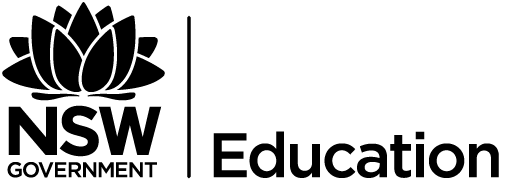 Yearly assessment scheduleOutcomesAreas of learninghow they may ‘own’ practice in art making, art criticism, and art historyhow they may further relate concepts of the art world involving the agencies of artist, artwork, world, audiencehow they may develop their own informed points of view in increasingly independent ways using the frameshow they may further develop meaning and interest in their workVisual Arts Stage 6 Syllabus © NSW Education Standards Authority (NESA) for and on behalf of the Crown in right of the State of New South Wales, 2000.TopicTaskWeightDue dateOutcomesAreas of LearningBody of work progressionMini art exhibition and display of art diary for feedbackWith accompanying student critique and peer assessment10Term 1Week 7H1, H2, H3, H4, H5, H61, 2, 3, 4Case studies and general knowledge studied to dateIn class written test20Term 2Week 6H7, H8, H9, H102, 3Conceptual framework, frames and practice relating to traditional and contemporary practice.Trial HSC examination30Term 3Week 4H7, H8, H9, H102, 3Body of Work Final SubmissionExhibition of body of work for CAPA showcase event40Term 3Week 7H1, H2, H3, H4, H5, H61, 2, 3, 4OutcomesA student:H1initiates and organises art making practice that is sustained, reflective and adapted to suit particular conditionsH2applies their understanding of the relationships among the artist, artwork, world and audience through the making of a body of workH3demonstrates an understanding of the frames when working independently in the making of artH4selects and develops subject matter and forms in particular ways as representations in art-makingH5demonstrates conceptual strength in the production of a body of work that exhibits coherence and may be interpreted in a range of waysH6demonstrates technical accomplishment, refinement and sensitivity appropriate to the artistic intentions within a body of workH7applies their understanding of practice in criticism and art historyH8applies their understanding of the relationships among artist, artwork, world and audienceH9demonstrates an understanding of how frames provide for different orientations to critical and historical investigation of artH10constructs a body of significant art histories, critical narratives and other documentary accounts of representation in the visual arts